PHILIPPINES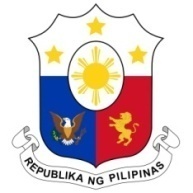 Human Rights Council36th Session of the Working Group on the Universal Periodic Review03 November 2020, Salle XIX, Palais des NationsMALAWI Speaking Time:  1 min 15 sec Speaking Order:   81 of 91 Thank you, Chair.The Philippines warmly welcomes the delegation of Malawi to this UPR session.  We are pleased to note the progress made in implementing the recommendations from the last UPR cycle. We welcome Malawi's enactment and amendment of a number of legislations as well as the adoption of a wide range of action plans related to human rights.The Philippines also commends Malawi for taking part in the Voluntary National Review Report of 2020 which demonstrates the government’s commitment to the implementation of the 2030 Agenda. In a constructive spirit, the Philippines recommends the following:Further intensify public awareness raising and capacity-building for duty bearers on addressing child trafficking and violence against children; Further promote women's economic empowerment through strengthening programs aimed at enhancing women's access to credit, financial, and technical services; andConsider ratifying the ICRMW, i.e., the Migrant Workers Convention.We wish Malawi every success in implementing all its accepted recommendations.Thank you, Chair.  END 